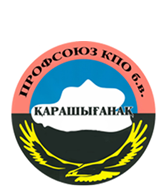 ЗАЯВОЧНЫЙ ЛИСТУЧАСТНИКА ТУРНИРА ПОСВЯЩЕННЫЙ ПРАЗДНИКУ НАУРЫЗ Примечание капитан команды отмечается буквой (К) в графе ФИО. Обязательство команды соблюдать условия регламента чемпионата подтверждается данной заявкой.Руководитель команды:                                                              _______________                                                                   ФИО                                      подписьКомандаРуководитель командыКонтактный телефонE-mail№               Фамилия, имя, отчествоДата рожденияПодпись1234567891011121314